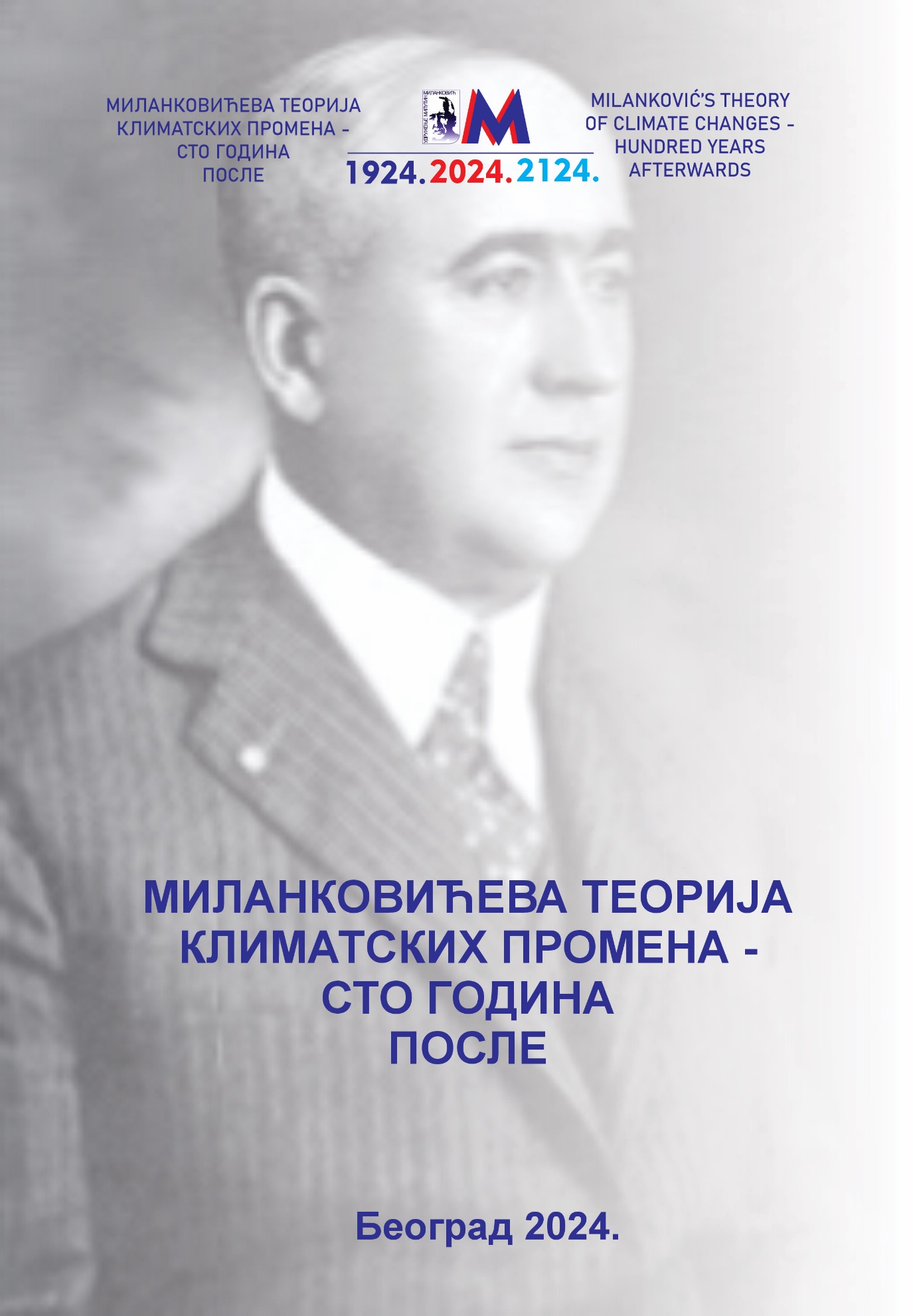 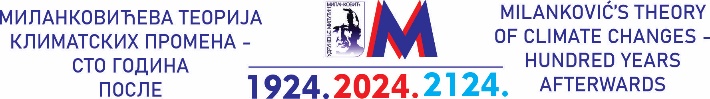 Поводом обележавања 100 година од објављивања Миланковићеве Теорије о климатским променама, Удружење Милутин Миланковић организује Међународну научну конференцију: Миланковићeва Теорија о климатским променама – Сто година после. Време одржавања: 4. и 5. новембар 2024. годинеМесто одржавања:Свечана сала Грађевинског факултета, Београд, Булевар краља Александра 73  Организатор:Удружење Милутин МиланковићСуорганизатори:Универзитет у Београду – Грађевински факултетУниверзитета у Београду − Математички факултетУниверзитет у Београду – Географски факултет Униврзитет у Београду – Факултет безбедностиАстрономск а опсерваторија Београд
Покровитељ:Министарство науке, технолошког развоја и иновација Републике СрбијеУводне информације / ОбразложењеУдружење  Милутин Миланковић је 2020. године организовало Симпозијум поводом  100 година од објављивања Миланковићеве књиге „Математичка теорија топлотних појава проузрокованих Сунчевим зрачењем“, која је објављена у Паризу. У овој књизи,  Миланковић је изложио основе астрономског утицаја Сунчеве енергије и њен однос с климатским променама на планети Земљи.Теорија о климатским променама је разрађивана још неколико година у сарадњи с Владимиром Кепеном и Алфредом Вегенером. Ова теорија је наишла на шире научно признање када су Миланковићеви радови уврштени у њихову књигу „Климати Земљине прошлости“ / „Клима геолошке прошлости“ и кроз предавање Алфреда Вегенера на Конгресу природњака у Инзбруку 1924. године.На Симпозијуму, одржаном 2020. године, приказана су 24 рада експерата из 11 земаља. Скуп је закључен предлогом да се одржи сличан догађај посвећен детаљнијим и новијим проучавањима која допуњују Миланковићев рад. Закључци Симпозијума из 2020. године биће спроведени у дело организовањем овог скупа.Циљеви конференције су: а. Искористити фундаментални допринос Миланковићеве Теорије климатских промена како би се разумело и предвидело шта би се могло очекивати у наредних 100 година као последица климатских промена, како због природних дуготрајних процеса, тако и због антропогених фактора;б. Омогућити дубоко разумевање утицаја које глобалне промене у природи имају на људске животе и предложити практичне мере које људска цивилизација треба да предузме да спречи негативан утицај на животну средину (које се тичу јавног здравља и благостања, миграција становништва, коришћења земљишта, производње хране, загађења земљишта, воде и ваздуха и опстанка природних еко-система).          Тематске области конференцијеКвантификација узрока утицаја на промену климе и временске екстремеа. Дугорочни природни процеси − Миланковићеви циклуси;б. Промене изазване антропогеним факторима.2.   Адаптација и отпорност (резилијентност) на климатске променеа. Квантификација и верификација метода/модела  резилијентности на промене климе; б. Мере за смањење ризика и угрожености од промене климатских услова и временских екстрема;ц. Иновативне методе планирања развоја ради ублажавања негативних утицаја промене климатских услова и временских екстрема у урбаним, руралним и природним еко-системима.   3.  Примена Миланковићеве Теорије климатских промена на              реконструкцију и еволуцију прошлости     а. Одражавање климатских промена на људска друштва и њихово         окружење;б. Реконструкција Земљине прошлости укључујући развој и сеобе људске                     популације; в. Коришћење ДНК анализе за проучавање територија и трајања разних  цивилизација, њихових карактеристика и праваца сеоба изазваних  климатским осцилацијама.4. Климатске промене и јавно здравље и благостањеа. Верификација ефеката промене климе на јавно здравље и благостање на глобалном, националном, регионалном и локалном нивоу;б. Клиничке и неклиничке методе мониторинга утицаја локалних микроклиматских услова на јавно здравље и благостање;ц. Мере за смањење ризика и угрожености јавног здравља и благостања од промене климатских услова и временских екстрема;д. Развој, верификација, калибрација и екстраполација модела интеракција микроклиме и јавног здравља.Званични језик конференције Конференција се одржава на енглеском језику.Позив за пријаву радова и учешће на скупуДомаћи и инострани стручњаци позивају се да пријаве своје радове за излагање и учешће на конференцији. Значајни датумиа. Пријављивање и достављање резимеа: 15. јул 2024.б. Прихватање резимеа и детаљна упутства: 1. август 2024.ц. Достављање коначних верзија радова: 15. октобар 2024.д. Друго обавештење и коначан програм: 25. октобар 2024.Детаљно упутство за припрему радова биће достављено ауторима уз обавештење о прихватању рада. Аутори су одговорни за оригиналност текста, квалитет и тачност података.За учешће на конференцији нема котизацијеKонтакт и достављање радова 
E-mail: mmjubilejklima2024@gmail.com.Додатна информација:
Website: www.milutinmilankovic.rs